LG Lancerer den prisvenlige 4g-mobil, f60, som er fyldt med smarte funktioner

– Den nye F60 kommer med Quad-Core ydeevne og LG’s roste funktioner, der sikrer en god brugeroplevelse.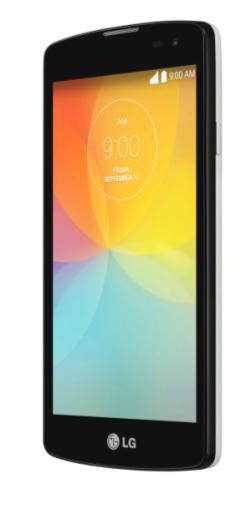 KØBENHAVN, 3. oktober 2014 – LG udvider sit sortiment af 4G-mobiler ved at lancere den nye LG F60, som giver den hurtigst mulige tilslutning via 4G LTE. En kraftig Quad-Core processor gør det muligt at bruge alle populære apps og streaming-tjenester hurtigt og lagfrit. F60 kommer selvfølgelig også med LG’s roste brugerfunktioner, der har haft stor succes i blandt andet flagskibsmodellen, LG G3. Alt dette kombineret med et stilrent design gør F60 til den perfekte model for brugere, der ønsker at opgradere deres surf hastighed til 4G.LG F60 tager mobilinternet til et helt nyt niveau med lynhurtigt 4G LTE, en 1,2 GHz Quad-Core processor og Android 4.4 KitKat. F60 har et slankt, elegant og kompakt design, en skarp 4,5-tommer IPS skærm og et kraftfuldt batteri. Dette skaber den perfekte balance mellem ydeevne, vægt og størrelse, der sikrer timers underholdning og produktivitet. - LG fortsætter med at demonstrere sin ledende position indenfor 4G LTE ved at udvide vores sortiment og lancere nye modeller i forskellige prisklasser, siger Susanne Persson, nordisk produktchef for mobiltelefoner hos LG Electronics. F-serien er vores ”4G for alle”-familie af prisvenlige smartphones, og den nye F60 tilbyder en brugeroplevelse udover det sædvanlige for brugere i alle aldre, som er på jagt efter en rigtig god telefon til en overkommelig pris.Nogle af de smarte brugerfunktioner i LG F60 er: Gesture Shot, som giver brugerne mulighed for at tage selfies ved at starte en tre sekunders timer i frontkameraet. Man skal blot åbne og knytte hånden foran kameraet.Front Camera Light, der anvender skærmen som en virtuel blitz, når du bruger frontkameraet. Skærmen oplyser dit ansigt for bedre selfies under dårlige lysforhold.Touch & Shoot, hvor man bruger hele skærmen som en udløser. Fang de særlige øjeblikke hurtigt og nemt ved at trykke på skærmen på det objekt, du vil fotografere. Så fokuserer kameraet og tager billedet i et enkelt trin.Knock Code, der er en skærmlås, som både åbner og låser telefonen gennem en serie af tryk på skærmen, som brugeren selv vælger. KnockOn, der åbner skærmen med et dobbelt tryk, kan også anvendes.Billeder i høj opløsning 
For billeder i høj opløsning, besøg venligst LG’s billedarkiv, og skriv "F60" i søgefeltet til venstre. 

Pris og tilgængelighed 
LG F60 er tilgængelig på det danske marked fra slutningen af ​​oktober til en vejledende pris på ca. 1399 kr. 
Tekniske specifikationerProcessor: Qualcomm 1,2GHz Quad-CoreKamera: 5MP med LED-blitz, autofokus og Touch & Shoot / VGA frontkamera med Gesture Shot og Front Camera LightSkærm: 4,5-tommer WVGA (207ppi)Hukommelse: 1GB RAM / 4GB ROM (plus MicroSD op til 32GB)Batteri: 2 100mAhOperativsystem: Android 4.4.2 KitKatStørrelse: 127,5 x 67,9 x 10,6mmNetværk: 4G LTE Cat. 4Øvrige tilslutninger: Bluetooth 4.0 / Wi-Fi / A-GPS / NFCFarve: Sort eller hvid # # #Om LG ElectronicsLG Electronics, Inc. (KSE: 066570.KS) er en af verdens største og mest innovative leverandører af forbrugerelektronik, hårde hvidevarer og mobil kommunikation med 87 000 ansatte fordelt på 113 kontorer rundt om i verden. LG opnåede en global omsætning på 53.10 milliarder USD i 2013. LG Electronics består af fem forretningsenheder – Home Entertainment, Mobile Communications, Home Appliance og Air Conditioning & Energy Solutions og Vehicle Components – og er en af verdens største producenter af fladskærme, mobiltelefoner, luftvarmepumper, vaskemaskiner og køleskabe. LG Electronics har eksisteret i Norden siden oktober 1999. Den nordiske omsætning i 2013 beløb sig til ca. 2 mia. SEK. For mere information, besøg www.lg.comOm LG Electronics Mobile Communications
LG Electronics Mobile Communications Company er en af verdens førende virksomheder inden for mobil kommunikation. Igennem avanceret teknologi og innovativt design udvikler LG produkter, som fremmer en bedre livsstil for forbrugere verden over via optimale smartphone-oplevelser. Som en ledende virksomhed inden for 4G Long Term Evolution (LTE) fortsætter LG sit engagement for at skabe banebrydende LTE-teknologier, der imødegår forbrugernes behov gennem differentierede LTE-produkter af den højeste kvalitet, som baseres på virksomhedens besiddelse af en række LTE-patenter og tekniske kunnenFor mere information, kontakt venligst:Hanna GlaasPR ManagerLG Electronics Nordic AB Box 83, 164 94 Kista 
Mobil: +46 (0)73 316 17 69
E-post: hanna.glaas@lge.comSusanne PerssonProduct Specialist MCLG Electronics Nordic AB
Box 83, 164 94 KistaMobil: +46 (0)70 969 46 06
E-post: susanne.persson@lge.com